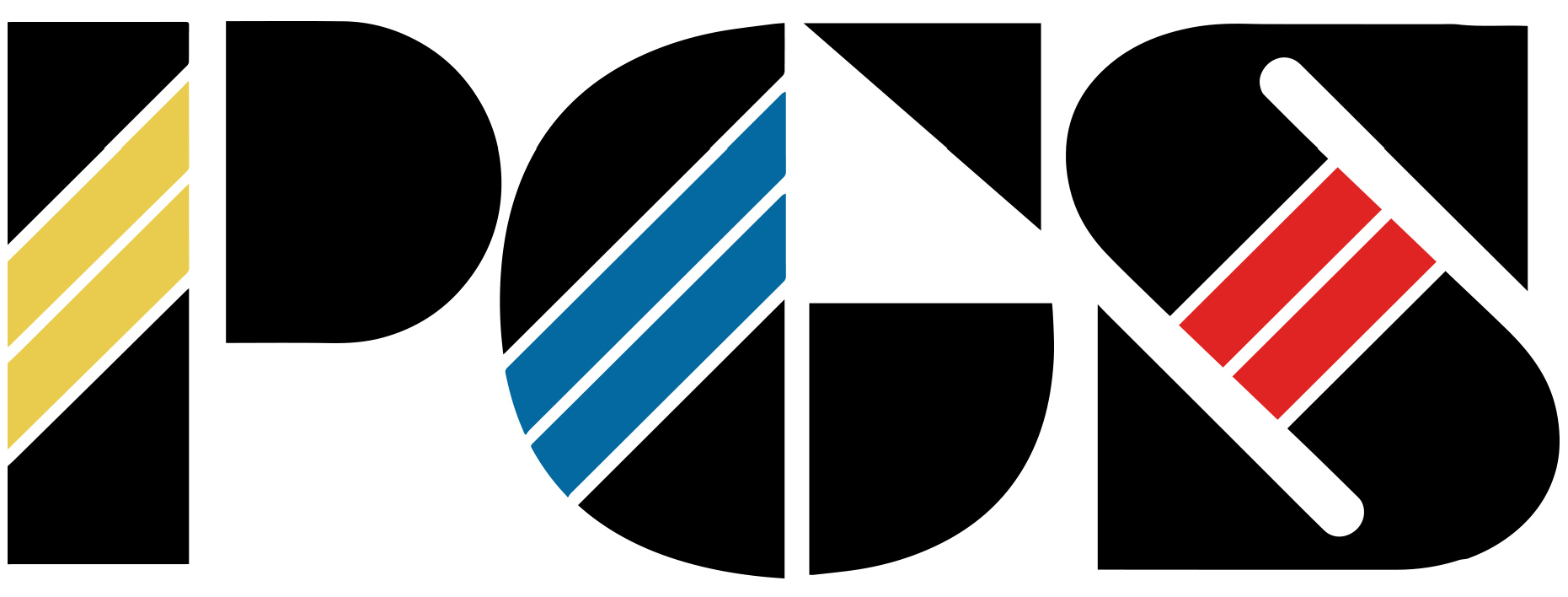 POLISPORTIVE GIOVANILI SALESIANE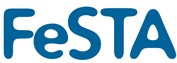 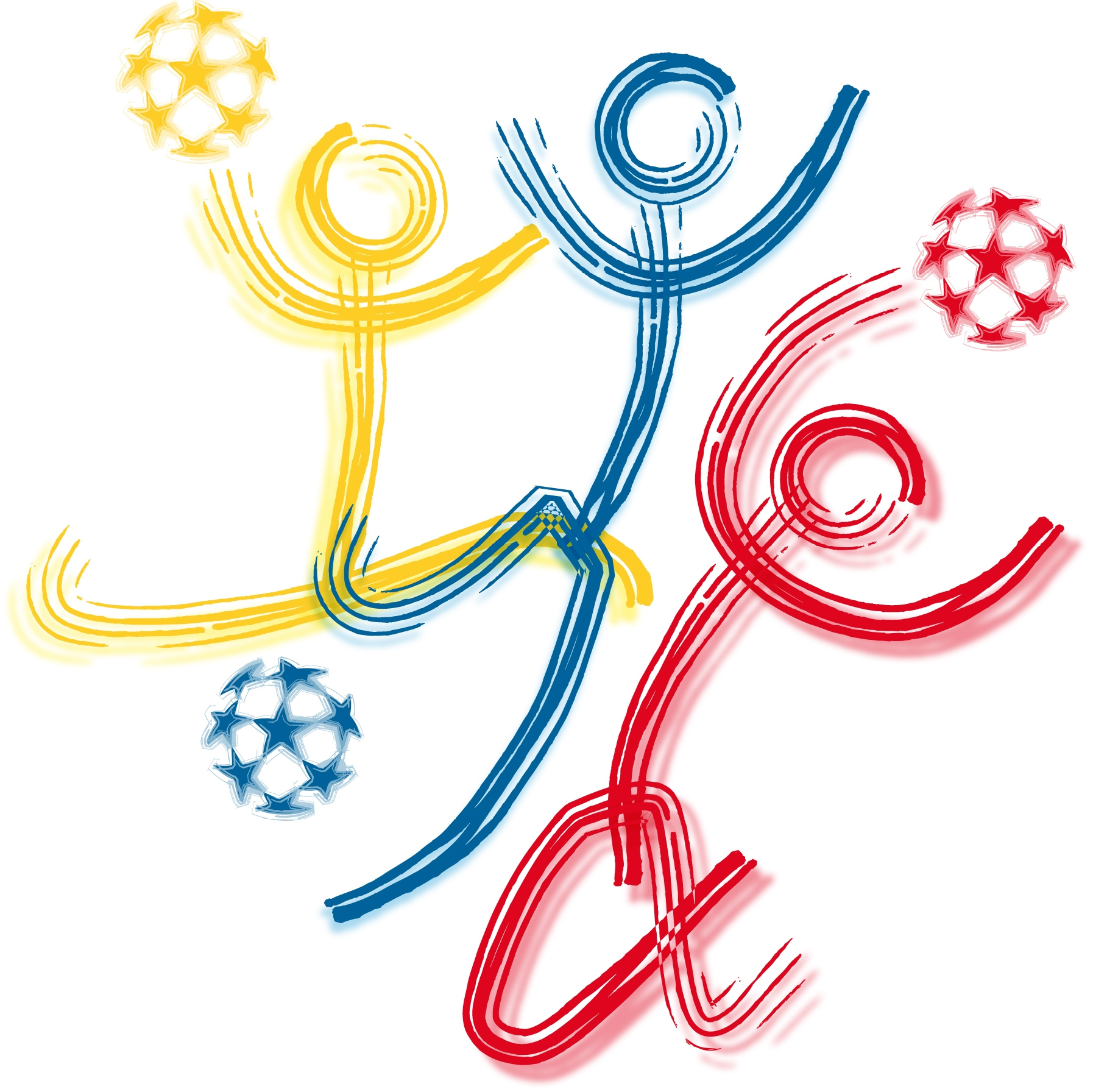 Ente di Promozione Sportivacon delibera CONI n. 117 del 22.02.1979C o m i t a t o z o n a l e	Associazione Sportiva Dilettantisticad e l D e c a n a t o d i C a r a t e B r i a n z a	e di Promozione SocialeSpett.le	PGS – Polisportive Giovanili Salesiane Comitato zonale del Decanato di Carate B.za Io sottoscritto 	, in qualità di Presidente della Associazione Sportiva Dilettantistica  		DICHIAROsotto la mia responsabilità di essere a conoscenza delle vigenti disposizioni di legge in materia di tutela sanitaria delle attività sportive e degli obblighi conseguenti, tenuto conto delle decisioni adottate dalle PGS – Polisportive Giovanili Salesiane in merito alla qualifica delle attività sportive organizzate dal Comitato zonale del Decanato di Carate Brianza e di seguito sintetizzate.* anche per chi compie i 12 anni entro il 30/6/2023 (cioè si guarda la stagione sportiva)** al compimento del 10 anno di età (si guarda l’anno solare).Pertanto,MI IMPEGNOa sottoporre i praticanti, tesserati nella Associazione Sportiva Dilettantistica da me rappresentata, agli accertamenti previsti dalle disposizioni vigenti, onde garantire la loro partecipazione alle attività e manifestazioni che saranno organizzate dal Comitato zonale del Decanato di Carate Brianza.(timbro dell’Associazione)in fedeil Presidente dell’Associazioneluogo 	, data  	SEZIONE CALCIOSEZIONE CALCIOSEZIONE CALCIOSEZIONE CALCIOFASCIA E CATEGORIAETÀQUALIFICACERTIFICAZIONE MEDICAMINICALCIOnati/e dal 2015 al 2016 [+ nati/e nel 2017 dalcompimento del 6° anno di età]Non agonisticaCertificato di buona salutePRIMA FASCIA Categoria U10nati/e dal 2013 al 2014[+fuori quota minore nati/e nel 2015]Non agonisticaCertificato di buona saluteSECONDA FASCIA Categoria U12nati/e dal 2011 al 2012[+ fuori quota minore nati/e nel 2013]AgonisticaCertificato Idoneità agonistica*SEZIONE PALLAVOLOSEZIONE PALLAVOLOSEZIONE PALLAVOLOSEZIONE PALLAVOLOFASCIA E CATEGORIAETÀ’QUALIFICACERTIFICAZIONE MEDICAMINIVOLLEYnati/e dal 2013 al 2016 [+ nati/e nel 2017 al compimento del 6° anno di età]Non agonisticaCertificato di buona saluteUnder 11 (eventuale)Nati/e dal 2012 al 2013 [+ fuori quota di età nati/e nel 2014 + un fuoriquota nata nel 2011]AgonisticaCertificato idoneità agonistica**Under 12nati/e dal 2011 al 2012 [+ fuori quota di età minore nati/e nel 2013]AgonisticaCertificato Idoneità agonistica**Under 13 (eventuale)nati/e dal 2010 al 2011 [+ fuori quota di età minore nati/e nel 2012] max n. 2 maschiAgonisticaCertificato idoneità agonisticaUnder 14ragazze nate dal 2009 al 2010 [+ fuori quota femminili di età minore nate nel 2012]AgonisticaCertificato Idoneità agonisticaUnder 16ragazze nate dal 2007 al 2008 [+ fuori quota femminili nate fino al 2011]AgonisticaCertificato Idoneità agonisticaUnder 18ragazze nate dal 2005 al 2006 [+ fuori quota femminili nate nel 2010]AgonisticaCertificato Idoneità agonisticaUnder 20ragazze nate dal 2003 al 2004 [+ fuori quota femminili nate nel 2009]AgonisticaCertificato Idoneità agonisticaLIBERA FEMMINILEragazze nate nel 2009 [al compimento del 15° anno di età] e anni precedentiAgonisticaCertificato Idoneità agonistica